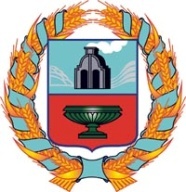 собрание депутатов  ЗАВОДСКОГО сельсоветатюменцевского района Алтайского краяРешениеп.ЗаводскойОб утверждении Положения о порядке регистрации Устава территориального общественного самоуправления В соответствии с Федеральным законом от 03.10.2003 №131-ФЗ «Об общих принципах организации местного самоуправления  в Российской Федерации, Уставом  муниципального образования Заводской сельсовет Тюменцевского района Алтайского края  Собрание депутатов Заводского сельсовета Тюменцевского района Алтайского края РЕШИЛО:1. Утвердить Положение о порядке регистрации устава территориального общественного самоуправления в  администрации муниципального образования Заводской сельсовет Тюменцевского района Алтайского края  (приложение).2. Обнародовать данное решение в установленном порядке.3. Контроль за исполнением настоящего решения  оставляю за собой.Глава Заводского сельсовета                           В.П.Паньков                                           коррупциогенных факторов не выявлено09.08.2019 секретарь Л.В.ВасильеваПриложение к решению Собрания депутатов от  09.08.2019 №68ПОЛОЖЕНИЕ О ПОРЯДКЕ РЕГИСТРАЦИИ УСТАВА ТЕРРИТОРИАЛЬНОГО ОБЩЕСТВЕННОГО САМОУПРАВЛЕНИЯ В  АДМИНИСТРАЦИИ МУНИЦИПАЛЬНОГО ОБРАЗОВАНИЯ ЗАВОДСКОЙ СЕЛЬСОВЕТ ТЮМЕНЦЕВСКОГО РАЙОНА АЛТАЙСКОГО КРАЯ1. Общие положения1.1. Настоящее Положение определяет порядок регистрации устава территориального общественного самоуправления (далее – ТОС) в  администрации Заводского сельсовета Тюменцевского района Алтайского края.Регистрация Устава территориального общественного самоуправления (далее – Устав ТОС), созданного без образования юридического лица, осуществляется администрацией муниципального образования  Заводской сельсовет Тюменцевского района Алтайского края (далее – Администрация) в порядке, определенном настоящим Положением.В случае если ТОС в соответствии с его уставом является юридическим лицом, оно подлежит государственной регистрации в организационно-правовой форме некоммерческой организации в порядке, предусмотренном действующим законодательством.2. Порядок регистрации устава ТОС2.1. ТОС считается утвержденным учреждением с момента регистрации устава ТОС в Администрации.Для регистрации устава ТОС в администрацию  Заводского сельсовета подаются следующие документы:- заявление о регистрации устава ТОС;- два экземпляра устава ТОС, принятого учредительным собранием (конференцией);- копия протокола учредительного собрания (конференции), в котором содержатся принятые решения об организации и осуществлении ТОС на определенной территории, наименование ТОС;- решение Собрания депутатов  Заводского сельсовета Тюменцевского района Алтайского края об утверждении границ территории ТОС.2.2. В уставе ТОС должны быть установлены:- территория, на которой осуществляется ТОС;- цели, задачи, формы и основные направления деятельности ТОС;- порядок формирования, прекращения полномочий, права и обязанности, срок полномочий органов ТОС;- порядок принятия решений;- порядок приобретения имущества, а также порядок пользования и распоряжения указанным имуществом и финансовыми средствами;- порядок прекращения осуществления ТОС.2.3. Администрация в течение  30 дней рассматривает представленные документы и принимает одно из следующих решений:- о регистрации устава ТОС;- об отказе в регистрации устава ТОС.2.4. Администрация отказывает в регистрации устава ТОС в случаях:- несоответствия устава ТОС федеральному законодательству, законодательству Алтайского края, Уставу  муниципального образования Заводской сельсовет Тюменцевского района Алтайского края, настоящему Положению;- непредставления документов, указанных в пункте 2.1 настоящего Положения;- отсутствия в уставе ТОС информации, указанной в пункте 2.2 настоящего Положения.О принятом решении заявителю сообщается в письменном виде с обоснованием принятого решения (в случае отказа).3. Порядок регистрации изменений и дополнений в устав ТОС3.1. Для регистрации изменений и дополнений, вносимых в устав ТОС, в Администрацию подаются следующие документы:- заявление о внесении изменений и дополнений в устав ТОС;- изменения и дополнения, вносимые в устав ТОС, в двух экземплярах;- копия протокола собрания (конференции) граждан, в котором содержатся принятые решения.3.2. Администрация в течение  30  дней рассматривает представленные документы и принимает одно из следующих решений:- о регистрации изменений и дополнений, вносимых в устав ТОС;- об отказе в регистрации изменений и дополнений, вносимых в устав ТОС.3.3. Администрация отказывает в регистрации изменений и дополнений, вносимых в устав ТОС, в случаях:- несоответствия изменений и дополнений, вносимых в устав ТОС, федеральному законодательству, законодательству Алтайского края, Уставу  муниципального образования Заводской сельсовет Тюменцевского района Алтайского края, Настоящему Положению.- непредставления документов, указанных в пункте 3.1.3.4. О принятии решения заявителю сообщается в письменном виде с обоснованием принятого решения (в случае отказа).3.5. Отказ в регистрации изменений и дополнений, вносимых в устав ТОС, не является препятствием к повторному представлению документов для регистрации изменений и дополнений, вносимых в устав ТОС, при условии устранения нарушений, послуживших основанием для принятия соответствующего решения.4. Ведение реестра уставов ТОС4.1. Администрация ведет реестр уставов ТОС (Приложение 1).4.2. Реестр уставов ТОС содержит информацию о прошедших регистрацию уставах ТОС и внесенных изменениях и дополнениях в уставы ТОС.4.3. В случае прекращения деятельности ТОС на основании решения собрания (конференции) граждан, а также в других случаях, предусмотренных действующим законодательством, в Администрацию в течение  3 рабочих дней предоставляется соответствующая информация с приложением документа, свидетельствующего о прекращении деятельности ТОС.4.4. Администрацией в течение  14 дней с момента получения сведений о прекращении деятельности ТОС в реестр уставов ТОС вносится соответствующая запись.5. Заключительные положения5.1. Отказ в регистрации устава ТОС, изменений и дополнений, вносимых в устав ТОС, может быть обжалован в установленном законодательством порядке.Приложение 1 к Положению о порядке регистрации устава территориального общественного самоуправленияРЕЕСТРуставов территориального общественного самоуправления в  администрации муниципального образования Заводской сельсовет Тюменцевского района Алтайского края09.08.2019№68№Дата и номер правового акта о регистрации устава, внесения изменения в уставДата и номер решения Собрания депутатов об установлении территорииНаименование ТОС (полное и сокращенное)Подпись, дата, внесена записьДата и основания прекращения деятельности ТОСПодпись, дата, внесена записьПримечание1.